Miyazaki International CollegeCourse SyllabusSpring 2019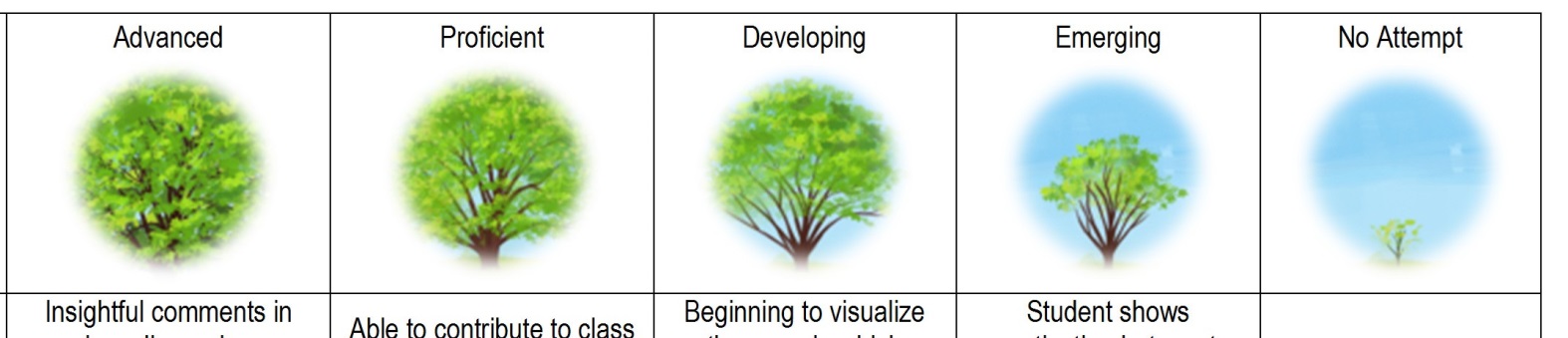 Course Title ( Credits )LIB101: Introduction to Liberal Arts (2 Credits) Course Designation for TCN/AContent TeacherContent TeacherInstructorEllen HeadE-mail addressehead@sky.miyazaki-mic.ac.jpOffice/ExtMIC 1-332 Office hoursTuesday 1.00-2.30, Thursday 1.00-2.30 or at other times by arrangement.COURSE DESCRIPTIONCOURSE DESCRIPTIONThis course will help students to become familiar with MIC and tertiary-level study. In addition to basic study skills that students can use in all their subsequent classes at MIC, students will learn about the liberal arts tradition on which MIC is grounded, and examine some of the disciplines that they may study in their time at MIC.This course will help students to become familiar with MIC and tertiary-level study. In addition to basic study skills that students can use in all their subsequent classes at MIC, students will learn about the liberal arts tradition on which MIC is grounded, and examine some of the disciplines that they may study in their time at MIC.COURSE GOALS & OBJECTIVESCOURSE GOALS & OBJECTIVESUpon completion of this course, successful students should:Content Objectives: Be familiar with the disciplines and subject matter of the liberal arts;Have developed study skills necessary for success in college life;Have learnt how to use the e-portfolio system with Mahara/Moodle.Language ObjectivesBe able to participate in discussions in English, including asking questions to clarify understanding;Know how to write effective emails in English;Have developed the skills necessary for successful presentations in English.Critical Thinking ObjectivesUnderstand the value of studying the liberal arts, and its connection to the notion of freedom;Be able to understand and evaluate ideas from different disciplinary perspectives;Know what it means to take responsibility for their own learning, and put this into practice;Know how to take effective notes by identifying salient information from texts or lectures;Upon completion of this course, successful students should:Content Objectives: Be familiar with the disciplines and subject matter of the liberal arts;Have developed study skills necessary for success in college life;Have learnt how to use the e-portfolio system with Mahara/Moodle.Language ObjectivesBe able to participate in discussions in English, including asking questions to clarify understanding;Know how to write effective emails in English;Have developed the skills necessary for successful presentations in English.Critical Thinking ObjectivesUnderstand the value of studying the liberal arts, and its connection to the notion of freedom;Be able to understand and evaluate ideas from different disciplinary perspectives;Know what it means to take responsibility for their own learning, and put this into practice;Know how to take effective notes by identifying salient information from texts or lectures;Teaching MethodologyTeaching MethodologyTeaching MethodologyCourse objectives will be achieved through a variety of active learning teaching strategies, including but not limited to:Required Materials:Materials will be provided and accessible through the class MoodleBring your tablet to every classPrint documents as requestedCourse objectives will be achieved through a variety of active learning teaching strategies, including but not limited to:Required Materials:Materials will be provided and accessible through the class MoodleBring your tablet to every classPrint documents as requestedCourse objectives will be achieved through a variety of active learning teaching strategies, including but not limited to:Required Materials:Materials will be provided and accessible through the class MoodleBring your tablet to every classPrint documents as requestedCOURSE SCHEDULE 
(subject to change with notice)COURSE SCHEDULE 
(subject to change with notice)COURSE SCHEDULE 
(subject to change with notice)LessonTopicContent/Activities1 (April 12)Introduction to the courseOverview of the course, ice-breaking activityAssignment: Preparation for next week: writing emails2 (April 19)CommunicationEmail etiquetteAssignment: writing emails to instructors3 (April 26)Participating in MIC classesTaking notes, asking questions Assignment: Re-writing emailsAssignment: Taking notes on assigned text4 (May 10)Managing student lifeTime management, class preparation and organization, classroom behavior, study strategies, instructor consultation, etc. Assignment: Referencing Sources5 (May 17)Liberal ArtsHistory and philosophy of liberal artsAssignment: preparing for presentation6 (May 24)Presentation SkillsDiscussion on presentation skills and preparation for presentation on the history and philosophy of liberal arts.Assignment: preparing for presentation7 (May 31)PresentationsPresentations on history and philosophy of liberal arts.Assignment: submit presentation to e-portfolio (including sourcing references)8 (June 7)PresentationsPresentations on history and philosophy of liberal arts.Assignment: submit presentation to e-portfolio (including sourcing references)9  (June 14)Liberal Arts & HumanitiesShort reading and discussion10  (June 21)Liberal Arts & Natural ScienceShort reading and discussion11  (June 28)Liberal Arts & ArtShort reading and discussion12  (July 5)Liberal Arts & Political ScienceShort reading and discussion13  (July 12)Presentation PreparationReview first presentation and prepare for final presentation14  (July 19)Final PresentationRevised presentations15  (July 26)Final PresentationRevised presentationsExam PeriodFinal ExamFinal ExamRequired MaterialsMaterials will be provided and be made available through the class Moodle as required.Bring your tablet to every class. Print documents as requested.COURSE POLICIESStudents are responsible for accessing course content online, reading or listening to it, ensuring that they understand the meaning, and being ready to discuss it before they come to class.Students are required to contribute to a personal e-portfolio using Moodle/Mahara.As we only meet once per week, it is important that you attend every class. If you miss a class, be sure to talk to your classmates about what you missed.4. If you have questions, please come and see after class, in my office, or during my office hours (posted on office door) or send me an email.You must use your own thoughts, ideas and writing. Plagiarism is using someone else’s words or ideas without giving them credit. Plagiarism will not be tolerated and may result in failure of an assignment or the class.It is important that everyone feels comfortable and safe in my classes.Insults of any kind will not be tolerated UNLESS we are discussing them in class. So, for example, if we are discussing harassment, it is OK to talk about a negative word. It is never OK to use a negative word when talking about an individual person or social group.Harassment of any kind will not be tolerated. Discrimination on the basis of race, creed, colour, national origins, age, sex, disability, sexual orientation, and gender identity is prohibited.7. Academics reserve the right to ask students to leave the class at any time. Repeat offenders may be asked to drop the course and/or face additional consequencesAsk questions!!The only bad questions are the questions you do not ask. Try to answer questions yourself. It is OK to be wrong, it is just part of the learning process!STUDENT PREPARATION & REVIEW TIMEStudents are expected to spend at least one hour preparing for every hour of lesson and one hour reviewing and doing homework. Therefore, because we meet for 90 minutes per week, you should be doing at least 180 minutes preparing and reviewing each week. In principle, graded work will be returned within one week of submission with appropriate feedback, i.e., grade, comments, etc.GRADES & GRADING20%	Participation (Discussion, Asking Questions, Group Work, etc.) 
20%      Assignments and activities20%	Presentation on liberal arts, plus submission of presentation and self-review to e-portfolio20%	Final presentation on liberal arts (revised) and how to apply liberal arts to personal areas of interest 20%	Final ExamGrades:A: Greatly exceeds course expectations and requirements.  (90-100%)B: Exceeds course expectations and requirements.  (80-89%)C: Adequately meets course expectations and requirements. (70-79%)D: Does not quite meet course expectations and requirements. (60-69%)F: Widely fails to meet course expectations and requirements.  (59% or less)Detailed assignment sheets outlining expectations for your journal, presentations, assignments, and your portfolio will be given to you in class and will be available on our class website.Diploma Policy Standards Satisfied by Course ObjectivesWork completed in this course helps students achieve the following Diploma Policy objective(s):1. Advanced thinking skills (comparison, analysis, synthesis, and evaluation) based on critical thinking (critical and analytic thought)2. The ability to understand and accept different cultures developed through acquisition of a broad knowledge and comparison of the cultures of Japan and other nations3. The ability to identify and solve problems4. Advanced communicative proficiency in both Japanese and English5. Proficiency in the use of information technology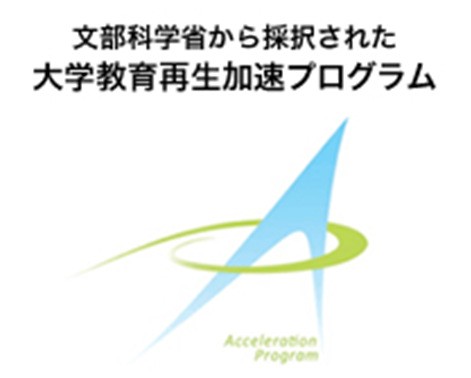 Critical ThinkingAbility to Identify & Solve Problemsclass discussions Student shows proven ability to analyze data, gather and assess resources, and disseminate opinions in a scholarly manner.discussions, and to perform a basic analysis of data, gather and assess resources, and express opinions in an adequate manner.the ways in which information can be combined and applied to solving a given problem, but struggles with complex and relationshipsmotivation but must learn the concepts and mechanisms that apply to critical thinking, such as information gathering, assessment and synthesisCritical ThinkingInformation Gatheringclass discussions Student shows proven ability to analyze data, gather and assess resources, and disseminate opinions in a scholarly manner.discussions, and to perform a basic analysis of data, gather and assess resources, and express opinions in an adequate manner.the ways in which information can be combined and applied to solving a given problem, but struggles with complex and relationshipsmotivation but must learn the concepts and mechanisms that apply to critical thinking, such as information gathering, assessment and synthesisCritical ThinkingAssessment of Credibilityclass discussions Student shows proven ability to analyze data, gather and assess resources, and disseminate opinions in a scholarly manner.discussions, and to perform a basic analysis of data, gather and assess resources, and express opinions in an adequate manner.the ways in which information can be combined and applied to solving a given problem, but struggles with complex and relationshipsmotivation but must learn the concepts and mechanisms that apply to critical thinking, such as information gathering, assessment and synthesisAdvanced Communication ProficiencyPublic SpeakingSpeaking is clear, using a broad range of vocabulary and relative jargon.Student uses appropriate social cues and nuance.Able to create a relevant response when asked to express an opinion or respond to a complicated situation, but pronunciation and grammar can often make responses and explanations unclear to a listener and must be interpreted.Able to answer questions and give basic information. However, inconsistent pronunciation, intonation and stress may sometimes make their responses difficult to understand or interpret.Student is unsuccessful or finds it very difficult when attempting to explain an opinion or respond to a complicated scenario.The response may be limited to a single sentence or part of a sentence.Advanced Communication ProficiencySocial SkillsSpeaking is clear, using a broad range of vocabulary and relative jargon.Student uses appropriate social cues and nuance.Able to create a relevant response when asked to express an opinion or respond to a complicated situation, but pronunciation and grammar can often make responses and explanations unclear to a listener and must be interpreted.Able to answer questions and give basic information. However, inconsistent pronunciation, intonation and stress may sometimes make their responses difficult to understand or interpret.Student is unsuccessful or finds it very difficult when attempting to explain an opinion or respond to a complicated scenario.The response may be limited to a single sentence or part of a sentence.Advanced Communication ProficiencyProfessional SkillsSpeaking is clear, using a broad range of vocabulary and relative jargon.Student uses appropriate social cues and nuance.Able to create a relevant response when asked to express an opinion or respond to a complicated situation, but pronunciation and grammar can often make responses and explanations unclear to a listener and must be interpreted.Able to answer questions and give basic information. However, inconsistent pronunciation, intonation and stress may sometimes make their responses difficult to understand or interpret.Student is unsuccessful or finds it very difficult when attempting to explain an opinion or respond to a complicated scenario.The response may be limited to a single sentence or part of a sentence.Global PerspectivesCultural RelevancyFully engaged in current events and shows and understanding of social inequalities and cultural differences.Student is aware of current events and world cultures, but is unable to apply macro-level situations to her/his own life.Exhibits interest and intrigue in current events and world culture, but has difficulty understanding relevancy.Student expresses one- sided ideals from an ethnocentric point of view. Completely lacks awareness of world issues or events.Global PerspectivesAwareness of Current Events& Global IssuesFully engaged in current events and shows and understanding of social inequalities and cultural differences.Student is aware of current events and world cultures, but is unable to apply macro-level situations to her/his own life.Exhibits interest and intrigue in current events and world culture, but has difficulty understanding relevancy.Student expresses one- sided ideals from an ethnocentric point of view. Completely lacks awareness of world issues or events.English Language AbilityReadingExhibits fluency/near fluency in speaking and writing. Grammar and reading ability similar to native English speaker. Able to use context clues when faced with unfamiliar vocabulary.Proficient English ability; relies mainly on familiar vocabulary. Should be encouraged to advanced beyond comfort zone.Adequate English ability; must reference dictionary oftenStudent has some English ability, but lacks confidence in using and understanding. Very limited vocabulary knowledge, struggles with grammar and pronunciation Unable to form questionsEnglish Language AbilityWritingExhibits fluency/near fluency in speaking and writing. Grammar and reading ability similar to native English speaker. Able to use context clues when faced with unfamiliar vocabulary.Proficient English ability; relies mainly on familiar vocabulary. Should be encouraged to advanced beyond comfort zone.Adequate English ability; must reference dictionary oftenStudent has some English ability, but lacks confidence in using and understanding. Very limited vocabulary knowledge, struggles with grammar and pronunciation Unable to form questionsEnglish Language AbilityOral CommunicationExhibits fluency/near fluency in speaking and writing. Grammar and reading ability similar to native English speaker. Able to use context clues when faced with unfamiliar vocabulary.Proficient English ability; relies mainly on familiar vocabulary. Should be encouraged to advanced beyond comfort zone.Adequate English ability; must reference dictionary oftenStudent has some English ability, but lacks confidence in using and understanding. Very limited vocabulary knowledge, struggles with grammar and pronunciation Unable to form questionsEnglish Language AbilityExhibits fluency/near fluency in speaking and writing. Grammar and reading ability similar to native English speaker. Able to use context clues when faced with unfamiliar vocabulary.Proficient English ability; relies mainly on familiar vocabulary. Should be encouraged to advanced beyond comfort zone.Adequate English ability; must reference dictionary oftenStudent has some English ability, but lacks confidence in using and understanding. Very limited vocabulary knowledge, struggles with grammar and pronunciation Unable to form questionsEnglish Language AbilityExhibits fluency/near fluency in speaking and writing. Grammar and reading ability similar to native English speaker. Able to use context clues when faced with unfamiliar vocabulary.Proficient English ability; relies mainly on familiar vocabulary. Should be encouraged to advanced beyond comfort zone.Adequate English ability; must reference dictionary oftenStudent has some English ability, but lacks confidence in using and understanding. Very limited vocabulary knowledge, struggles with grammar and pronunciation Unable to form questions